ПРЕДМЕТ: Појашњење конкурсне документације за јавну набавку Услуге надзорног органа- Инжењер на пројекту Сектор 1 и Сектор 2, ЈН број: 32/2019У складу са чланом 63. став 2. и став 3. Закона о јавним набавкама („Службени гласник Републике Србије“, бр. 124/12, 14/15 и 68/15), објављујемо следећи одговор, на питање:ПИТАЊЕ 1Молимо вас да објавите информацију када може да се изврши обилазак локације и ко је лице за контакт будући да без најаве и овлашћења наручиоца, заинтересованом лицу неће бити омогућен обилазак локације, а што у овом случају представљају градилишта.ОДГОВОРСледи измена конкурсне документације.ПИТАЊЕ 2На страни 3/227 је наведено: Јавна набавка је обликована у две партије:1. Партија 1- Стручни надзор (Инжењер) на Пројекту мађарско-српске железничке пруге на територији Републике Србије, деоница Београд Центар – Стара Пазова. Услуга стручног надзора (Инжењера) подразумева: стручан надзор према члану 153. Закона о планирању и изградњи, поступање Инжењера према функцијама дефинисаним у Комерцијалном уговору и FIDIC општим условима уговора, жута књига, 1999.2. Партија 2- Стручни надзор (Инжењер) на Пројекту „Реконструкција и изградња другог колосека на деоници пруге Стара Пазова-Нови Сад“. Услуга стручног надзора (Инжењера) подразумева: стручан надзор према члану 153. Закона о планирању и изградњи, поступање Инжењера према функцијама дефинисаним у Уговору о извођењу радова и Анексима.2.а.)Да ли је Комерцијални уговор за Партију 1. уговор који се спроводи по FIDIC општим условима уговора, жута књига, 1999 ?2.б) Да ли је Комерцијални уговор за Партију 2. уговор који се спроводи по FIDIC општим условима уговора, жута књига, 1999 ?ОДГОВОРЗа сва питања која нису регулисана Комерцијалним уговором примењиваће се прописи РС. У случају да не постоји Закон или прописи РС примењиваће се Фидик услови уговарања, жута књига прво издање из 1999. године.ПИТАЊЕ 3У моделу уговора за Партију 1. је наведено:Члан 2.Предмет овог уговора је пружање услуге Стручног надзора (инжењера) за реализацију Комерцијалног уговора о модернизацији и реконструкцији мађарско-српске железничке пруге на територији Републике Србије, деоница Београд Центар – Стара Пазова, у свему према Пројектном задатку дефинисаном у конкурсној документацији и Понуди, која је саставни део овог уговора.У моделу уговора за Партију 2. је наведеноЧлан 1.Предмет овог уговора је пружање услуге Стручног надзора (Инжењера) за реализацију Уговора и Анекса на Пројекту Реконструкција и изградња другог колосека на деоници пруге Стара Пазова-Нови Сад“у свему према Пројектном задатку дефинисаном у конкурсној документацији и Понуди, која је саставни део овог уговора.Молимо вас да појасните да ли се у Партији 2. изводе радови на модернизацији деонице Стара Пазова- Нови Сад? У Моделу уговора није као таква наглашена?ОДГОВОРУ називу Главног пројекта „Реконструкција, модернизација и изградња двоколосечне пруге Београд-Стара Пазова-Нови Сад-Суботица-Државна граница, деоница Стара Пазова-Нови Сад“ за Партију 2 којим је дефинисан Пројектни задатак, односно обим радова, наведена је и модернизација деонице. Сам назив Пројекта не мора садржати све речи које осликавају садржај Пројекта, већ се то чини обимом радова кроз Пројектни задатак.ПИТАЊЕ 4На страни 3/227 је наведено:Врста поступка јавне набавкеПредметна јавна набавка се спроводи у отвореном поступку, у складу са Законом и подзаконским актима којима се уређују јавне набавке, Законом о планирању и изградњи („Сл. гласник РС“ бр. 72/09, 81/09-испр., 64/10-одлука УС, 24/11, 121/12, 42/13-одлука УС, 50/13-одлука УС, 98/13-одлука УС, 132/14, 145/14, 83/18 и 31/2019) и Законом о јавним путевима („Сл. гласник РС“ бр. 101/05, 123/07, 101/11, 93/12 и 104/13). Према Плану јавних набавки Министарства грађевинарства, саобраћаја и инфраструктуре Републике Србије број: 404-02-02/8/2019-02, усвојеног дана 18.06.2019. године под редним бројем 1.2.39.Молимо вас да извршите измену конкурсне документације и прилагодите је важећој правној регулативи јер је Закон о јавним путевима („Сл. гласник РС“ бр. 101/05, 123/07, 101/11, 93/12 и 104/13) престао да важи дана 08.06.2018 г. те се јавна набавка бр. 32/2019 никако не може спроводити на основу неважећег прописа.ОДГОВОРСледи измена конкурсне документације.ПИТАЊЕ 5У делу услова за кадровски капацитет за Партију 1. смо приметили да за 8 извршилаца -кључног особља сте предвидели у делу квалификација искуство на пословима реализованим по FIDIC моделу уговора.У делу услова за доказивање пословног капацитета за Партију 1. такође је услов постављен тако да бар 1 од 3 стручне референце морају бити реализоване по FIDIC моделу уговора.У делу услова за кадровски капацитет за Партију 2. смо приметили да за 8 извршилаца -кључног особља нисте предвидели у делу квалификација искуство на пословима реализованим по FIDIC моделу уговора.У делу услова за доказивање пословног капацитета за Партију 2. услов не укључује стручне референце по FIDIC моделу уговора.Из текста модела уговора за Партију 1. и Партију 2. је јасно да уговор за стручни надзор за обе партије неће бити реализован по FIDIC моделу уговора. Из ког разлога се онда захтевају докази за Партију 1. условљени пословним и радним искуством на пројектима реализованим по FIDIC моделу уговора. Сматрамо наведену ситуацију супротну члану 76. ЗЈН који налаже логичну следљивост између предмета јавне набавке и услова које понуђачи морају испунити да би стекли својство прихватљивости у стручној оцени понуда.ОДГОВОРУговор који се надзире је по Фидик моделу уговора.ПИТАЊЕ 6На страни 87/227 је наведено:9. ЗАКОН И ЈЕЗИК ЗА СВЕ РАДОВЕ КОЈИ СЕ ИЗВОДЕ ПРИМЕЊИВАЋЕ СЕ ПРОПИСИ РЕПУБЛИКЕ СРБИЈЕТакође, током извршења услуге надзора, Стручни надзор треба да користи домаће законе, приручнике и стандарде, као и најбоља искуства из светске праксе.Познавање националног законодавста, техничких прописа и стандарда представљају предуслов за успешно обављање услуге. Стручни надзор је посебно у обавези да користи законе Републике Србије у домену безбедности и заштите на раду. Уколико је извођач планирао да поједине радове изводи према стандардима других земаља, Стручни надзор ће верификовати образложење и оправданост таквог поступка и контролу рада на извођењу тих позиција вршити у складу са стандардима чија је примена одобрена. У случају да неко питање није регулисано домаћим прописом, користиће се међународна правила као што је FIDIC (Услови уговарања за постројење и пројектовање-изградњу, издање 1999. године).Из наведеног текста је јасно да само оно што није регулисано домаћим прописима може укључити примену FIDIC.Из конкурсне документације није јасно које области предмета набавке нису регулисане домаћим законодавством и у ком ће случају бити примењен FIDIC.Заинтересована лица дају понуду на основу конкурсне докумнетације која мора бити сачињена на основу члана 61. ЗЈН ( тако да на основу ње може да се припреми прихватљива понуда). У овом случају заинтересована лица нису упозната са обимом услуге и њеним садржајем, обавезама и одговорностима јер осим домаћих прописа наручилац најављује и примену правила FIDIC.Из тог разлога је нужно да прецизирате у ком делу (ако је основана примена уопште) се примењују правила FIDIC, односно које области нису уређене домаћим прописима а јесу правилима FIDIC.ОДГОВОРФидик је форма уговора, методологија рада. Фидик не говори о праву градње него о методологији градње, рада и реализације уговора. Само извођење радова и контрола од стране Надзорног органа је у складу са националним прописима, односно Законом о планирању и изградњи, а услуге Тима Стручног надзора (Инжењера) су у складу са припадајућом формом Фидик уговора.ПИТАЊЕ 7На страни 126/227 у делу услова за Надзорног органа за изградњу горњег строја пруге за Партију 1. је наведено:«Радно искуство као Надзорни орган или вршилац стручног надзора на 4 пројекта модернизације, изградње / реконструкције железничке инфраструктуре окончаних у последњих 10 година, а који су реализован према FIDIC моделу уговора у збирној вредности од минимално 100 милиона еура.“Сматрамо да услов треба ограничити на 2 пројекта и изоставити вредност пројеката јер се не тражи искуство на извођењу већ услуга вршења надзора које се не може оцењивати обзиром на вредност пројектаКако је предмет набавке вршење стручног надзора и како се понуда даје за услуге вршења стручног надзора а на за извођење радова то сматрамо да вредност уговора за извођење радова где је вршен надзор није у логичкој вези са предметном набавком.Исто тако – радове изводе правна лица а не физичка/вршилац стручног надзора те вредност радова коју је нека фирма извела не може бити полазна основа за личне стручне референце за вршење надзора. Квалитет извршеног надзора не зависи од вредности радова над којим се врши стручни надзор.Такође примећујемо да у делу додатних услова у којима се доказује пословни капацитет наручилац је тражио искуство у вршењу надзора у предходних 5 година на 3 пројекта модернизације, изградње / реконструкције железничке инфраструктуре, од којих је најмање један реализован према FIDIC моделу уговора без навођења вредности тих уговора.Сматрамо да наручилац за Надзорног органа за изградњу горњег строја може тражити само искуство у вршењу надзора без обзира на вредност уговора о извођењу радова јер је логичка веза већ успостављена код захтева да се радно искуство надзора односи на пројекте модернизације, изградње и реконструкције железничке инфраструктуре.ОДГОВОРНаручилац остаје при наводима из конкурсне документације.ПИТАЊЕ 8Поштовани сматрамо предимензионираним услов постављен у оквиру додатних услова за Надзорног органа за изградњу горњег строја пруге за Партију 2. Страна 134/227 а који је описан на следећи начин:«Радно искуство као Надзорни орган или вршилац стручног надзора на 3 пројекта модернизације, изградње / реконструкције железничке инфраструктуре окончаних у последњих 10 година, у збирној вредности од минимално 40 милиона еура»Сматрамо да услов треба ограничити на 2 пројекта и изоставити вредност пројеката јер се не тражи искуство на извођењу већ услуга вршења надзора које се не може оцењивати обзиром на вредност пројекта. Такође није јасно зашто је тражена минимална вредност од 40 милиона евра тј. у каквој је логичкој вези 40 милона евра и вредност из Комерцијалног уговора и процењена вредност ове јавне набавке. Молимо вас да појасните којом логиком се наручилац водио кад је одређивао минималне вредности послова у којима је кључно особље вршило надзор?Како је предмет набавке вршење стручног надзора и како се понуда даје за услуге вршења стручног надзора а на за извођење радова то сматрамо да вредност уговора за извођење радова где је вршен надзор није у логичкој вези са предметном набавком.Исто тако – радове изводе правна лица а не физичка/вршилац стручног надзора те вредност радова коју је нека фирма извела не може бити полазна основа за личне стручне референце за вршење надзора. Квалитет извршеног надзора не зависи од вредности радова над којим се врши стручни надзор.ОДГОВОРНаручилац остаје при наводима из конкурсне документације.ПИТАЊЕ 9На страни 126/227 у делу услова за Надзорног органа за изградњу доњег строја пруге заПартију 1. је наведено:«Радно искуство као Надзорни орган или вршилац стручног надзора на 4 пројекта модернизације, изградње / реконструкције железничке или путне инфраструктуре окончаних у последњих 10 година, а који су реализован према FIDIC моделу уговора у збирној вредности од минимално 100 милиона еура.“Сматрамо да услов треба ограничити на 2 пројекта и изоставити вредност пројеката јер се не тражи искуство на извођењу већ услуга вршења надзора које се не може оцењивати обзиром на вредност пројекта Како је предмет набавке вршење стручног надзора и како се понуда даје за услуге вршења стручног надзора а на за извођење радова то сматрамо да вредност уговора за извођење радова где је вршен надзор није у логичкој вези са предметном набавком.Исто тако – радове изводе правна лица а не физичка/вршилац стручног надзора те вредност радова коју је нека фирма извела не може бити полазна основа за личне стручне референце за вршење надзора. Квалитет извршеног надзора не зависи од вредности радова над којим се врши стручни надзор.Сматрамо да наручилац за Надзорног органа за изградњу доњег строја може тражити само искуство у вршењу надзора без обзира на вредност уговора о извођењу радова јер је логичка веза већ успостављена код захтева да се радно искуство надзора односи на пројекте модернизације, изградње и реконструкције железничке /путне инфраструктуре.ОДГОВОРНаручилац остаје при наводима из конкурсне документације.ПИТАЊЕ 10Поштовани сматрамо предимензионираним услов постављен у оквиру додатних услова за Надзорног органа за изградњу доњег строја пруге за Партију 2. Страна 134/227 а који је описан на следећи начин:«Радно искуство као Надзорни орган или вршилац стручног надзора на 4 пројекта модернизације, изградње / реконструкције железничке или путне инфраструктуре окончаних у последњих 10 година, у збирној вредности од минимално 100 милиона еура»Сматрамо да услов треба ограничити на 2 пројекта и изоставити вредност пројеката јер се не тражи искуство на извођењу већ услуга вршења надзора које се не може оцењивати обзиром на вредност пројекта. Такође није јасно зашто је тражена минимална вредност од 100 милиона евра тј. у каквој је логичкој вези 100 милона евра и вредност из Комерцијалног уговора и процењена вредност ове јавне набавке.Молимо вас да појасните којом логиком се наручилац водио кад је одређивао минималне вредности послова у којима је кључно особље вршило надзор?Како је предмет набавке вршење стручног надзора и како се понуда даје за услуге вршења стручног надзора а на за извођење радова то сматрамо да вредност уговора за извођење радова где је вршен надзор није у логичкој вези са предметном набавком.Исто тако – радове изводе правна лица а не физичка/вршилац стручног надзора те вредност радова коју је нека фирма извела не може бити полазна основа за личне стручне референце за вршење надзора. Квалитет извршеног надзора не зависи од вредности радова над којим се врши стручни надзор.ОДГОВОРНаручилац остаје при наводима из конкурсне документације.ПИТАЊЕ 11На страни 126/227 у делу услова за Надзорни орган за мостове и инжењерске конструкције за Партију 1. је наведено:«Радно искуство као Надзорни орган или вршилац стручног надзора на 2 пројеката модернизације, изградње реконструкције мостова и/или инжењерских конструкција железничке или путне инфраструктуре окончаних у последњих 10 година, од којих је најмање 2 пројекта реализовано према FIDIC моделу уговора у збирној вредности од минимално 30 милиона еура.“Сматрамо да је услов предимензиониран и да је довољан 1 пројекат реализован према FIDIC моделу уговора.Оспоравамо и условљавање испињавања овог услова са вредношћу радова јер их није изводио надзорни орган већ су предмет уговора између правних лица. Референца кључног особља је звање и искуство на пословима који су предмет набавке а не износ уговора о извођењу радова. Молимо вас да као и код осталих истих оспорених навода измените овај опис изостављајући вредност од минимално 30 милиона евра јер исти нема оправдање за избор вршиоца услуге стручног надзора.ОДГОВОРНаручилац остаје при наводима из конкурсне документације.ПИТАЊЕ 12Поштовани сматрамо предимензионираним услов постављен у оквиру додатних услова за Надзорни орган за мостове, вијадукте и инжењерске конструкције за Партију 2. страна 134/227 а који је описан на следећи начин:«Радно искуство као Надзорни орган или вршилац стручног надзора на 3 пројекта модернизације, изградње / реконструкције мостова или инжењерских конструкција железничке или путне инфраструктуре окончаних у последњих 10 година, у збирној вредности од минимално 40 милиона еура»Молимо вас да размотрите могућност да се уместо 3 захтевају 2 пројекта тј. да у случају негативног одговора наручилац објасни зашто и 2 пројекта нису довољна за стицање потребног искуства већ искључиво 3. Молимо вас да као и код осталих истих оспорених навода измените овај опис изостављајући вредност од минимално 40 милиона евра јер исти нема оправдање за избор вршиоца услуге стручног надзора.ОДГОВОРНаручилац остаје при наводима из конкурсне документације.ПИТАЊЕ 13На страни 126/227 и 127 /227 у делу услова за Надзорни орган за подсистем контрола управљања и сигнализација (сигнално сигурносна постројења за Партију 1. Је наведено:Радно искуство као Надзорни орган или вршилац стручног надзора на 4 пројекта модернизације, изградње / реконструкције железничке инфраструктуре окончаних у последњих 10 година, од којих је најмање 2 пројекта реализовано према FIDIC моделу уговора у збирној вредности од минимално 50 милиона еура. Сматрамо да је услов предимензиониран и да је довољно приказати искуство на 2 пројекта уместо на 4 .Оспоравамо и условљавање испињавања овог услова са вредношћу радова јер их није изводио надзорни орган већ су предмет уговора између правних лица. Референца кључног особља је звање и искуство на пословима који су предмет набавке а не износ уговора о извођењу радова. Молимо вас да као и код осталих истих оспорених навода измените овај опис изостављајући вредност од минимално 50 милиона евра јер исти нема оправдање за избор вршиоца услуге стручног надзора.ОДГОВОРНаручилац остаје при наводима из конкурсне документације.ПИТАЊЕ 14Поштовани сматрамо предимензионираним услов постављен у оквиру додатних услова за Надзорни орган за подсистем контрола управљања и сигнализација (сигнално сигурносна постројења за Партију 2. страна 135/227 а који је описан на следећи начин:Радно искуство као Надзорни орган или вршилац стручног надзора на 4 пројекта модернизације, изградње / реконструкције железничке инфраструктуре окончаних у последњих 10 година, у збирној вредности од минимално 50 милиона еура. Молимо вас да размотрите могућност да се уместо 4 захтевају 2 пројекта. Молимо вас да као и код осталих истих оспорених навода измените овај опис изостављајући вредност од минимално 50 милиона евра јер исти нема оправдање за избор вршиоца услуге стручног надзора.ОДГОВОРНаручилац остаје при наводима из конкурсне документације.ПИТАЊЕ 15На страни 127 /227 у делу услова за Надзорни орган за подсистем контрола управљања и сигнализација (телекомуникационе инсталације) за Партију 1. Је наведено:Радно искуство као Надзорни орган или вршилац стручног надзора на 4 пројекта модернизације, изградње / реконструкције железничке инфраструктуре окончаних у последњих 10 година, од којих је најмање 2 пројекта реализовано према FIDIC моделу уговора у збирној вредности од минимално 100 милиона еура. Сматрамо да је услов предимензиониран и да је довољно приказати искуство у 2 пројекта уместо у 4.Оспоравамо и условљавање испињавања овог услова са вредношћу радова јер их није изводио надзорни орган већ су предмет уговора између правних лица. Референца кључног особља је звање и искуство на пословима који су предмет набавке а не износ уговора о извођењу радова. Молимо вас да као и код осталих истих оспорених навода измените овај опис изостављајући вредност од минимално 100 милиона евра јер исти нема оправдање за избор вршиоца услуге стручног надзора.ОДГОВОРНаручилац остаје при наводима из конкурсне документације.ПИТАЊЕ 16Поштовани сматрамо предимензионираним услов постављен у оквиру додатних услова за Надзорни орган за подсистем контрола управљања и сигнализација (телекомуникационе инсталације) за Партију 2. страна 135/227 а који је описан на следећи начин: Радно искуство као Надзорни орган или вршилац стручног надзора на најмање 4 пројекта модернизације, изградње / реконструкције железничке инфраструктуре окончаних у последњих 10 година, у збирној вредности од минимално 100 милиона еура.Молимо вас да размотрите могућност да се уместо 4 захтевају 2 пројекта. Молимо вас да као и код осталих истих оспорених навода измените овај опис изостављајући вредност од минимално 100 милиона евра јер исти нема оправдање за избор вршиоца услуге стручног надзора.ОДГОВОРНаручилац остаје при наводима из конкурсне документације.ПИТАЊЕ 17На страни 127 /227 у делу услова за Надзорни орган за подсистем енергија (контактна мрежа и електро енергетска постројења)за Партију 1. је наведено:Радно искуство као Надзорни орган или вршилац стручног надзора на најмање 4 пројекта модернизације, изградње / реконструкције железничке инфраструктуре окончаних у последњих 10 година, од којих је најмање 2 пројекта реализовано према FIDIC моделу уговора у збирној вредности од минимално 100 милиона еура.Сматрамо да је услов предимензиониран и да је довољно доказати 2 пројекта уместо 4. Оспоравамо и условљавање испињавања овог услова са вредношћу радова јер их није изводио надзорни орган већ су предмет уговора између правних лица. Референца кључног особља је звање и искуство на пословима који су предмет набавке а не износ уговора о извођењу радова. Молимо вас да као и код осталих истих оспорених навода измените овај опис изостављајући вредност од минимално 100 милиона евра јер исти нема оправдање за избор вршиоца услуге стручног надзора.ОДГОВОРНаручилац остаје при наводима из конкурсне документације.ПИТАЊЕ 18Молимо наручиоца да код кључног особља у обе Партије из колоне опис позиције и квалификације, где год је то наведено, уместо тражених 15 година искуства у струци смањи услов на 10 година а што је довољно за стицање искуства потребног за предметну јавну набавку.У супротном су спречени да учествују сви они вршиоци надзора који немају 15 година али имају довољних 10 година за формирање искуства.ОДГОВОРНаручилац остаје при наводима из конкурсне документације.ПИТАЊЕ 19Молимо наручиоца да изостави као доказ М образац наведен на страни 131/227 и 138/227 конкурсне документације јер исти није могуће приложити у случају доказивања кадровског капацитета путем уговора ван радног односа. М образац постоји као доказ само код уговора о радном односу на одређено и неодеђено време. Код уговора ван радног односа постоје друге врсте пријава али тек након што послодавац исплати ангажовано лице. Како се исплата накнаде за радно ангажовање врши по завршеном послу то одговрајућу пријаву није могуће приложити уз понуду јер сте пружили могућност доказивања кадровског капацитета и путем уговора о делу, привременим и повременим пословима и уговором о допунском раду.ОДГОВОРНаручилац истиче да образац пријаве постоји и за уговоре ван радног односа, осим уговора о допунском раду у ком случају понуђач мора доставири образац пријаве у правном лицу у коме је референтни стручњак запослен, као и уговор о допунском раду код Понуђача. С тим у вези наручилац инсистира да кадровски капацитет којиће бити ангажован на реализацији пројекта у тренутку подношења понуде  буде пријаљен, односно да му се уплаћују порези и доприноси и друга законом прописана давања. 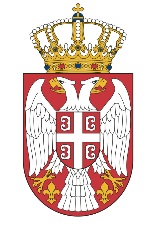   МИНИСТАРСТВО ГРАЂЕВИНАРСТВА,  МИНИСТАРСТВО ГРАЂЕВИНАРСТВА,САОБРАЋАЈА И ИНФРАСТРУКТУРЕСАОБРАЋАЈА И ИНФРАСТРУКТУРЕБрој:404-02-132/33/2019-02Број:404-02-132/33/2019-02Датум: 07.02.2020. годинеДатум: 07.02.2020. годинеНемањина 22-26, БеоградНемањина 22-26, Београд